Microsoft Dynamics 365 IntroductionThe right CRM will help you to maximise revenue by enhancing marketing and sales processes to deliver operational excellence and create a more engaging customer experience. In small to medium businesses, time and resources must be used effectively. Automating and centralising customer data and interactions means you can focus on what’s more important. Properly customised and implemented Dynamics 365 will enable you to identify opportunities for growth, increase revenue, improve productivity and maintain the customer relationships that matter. Microsoft Dynamics 365 – Applications to Drive Growth Across Your OrganisationDynamics 365 offers a proven, customisable, flexible CRM solution, designed to meet the requirements of SMEs. You can choose from a stand-alone application for a specific line of business (such as Sales or Marketing) or use multiple CRM tools that work together as a powerful integrated solution.Dynamics 365 integrates seamlessly with Microsoft 365. Microsoft Teams integration allows you to speed up the flow of work, enabling anyone within your organisation to view and collaborate on Dynamics 365 records, from within the flow of work with Teams.Dynamics 365 MarketingImprove your customers' journeyGenerate multi-channel marketing campaigns, nurture sales-ready leads, and align your sales and marketing teams with planning and tracking tools that integrate with your existing apps and services.Foster LeadsRun multi-channel campaigns featuring email marketing, web content, and events.Target matched audiences based on LinkedIn interactions using Dynamics 365 Connector for LinkedIn Lead Gen Forms.Personalise the buyer experience by customising customer journeys based on user engagement.Make Better DecisionsGain insights into your brand reputation and market through real-time data analysis.Prioritise leads using multiple lead scoring models.Build custom dashboards to analyse the data that matters most to your business.Adapt QuicklyAutomate processes for better service engagement experiences.Use artificial intelligence to guide your business decisions and drive innovation.Rely on the Microsoft cloud platform to reduce operating costs and simplify deployment across your infrastructure.Dynamics 365 SalesEmpower personal engagement with your customersGo beyond sales force automation to better understand customer needs, engage more effectively, and win more deals. Sell smarter with embedded insights, foster relationships, boost productivity, accelerate sales performance, and innovate with a modern and adaptable platform. Use AI capabilities to track customer relationships and automate sales execution with contextual prompts that drive sales strategy.Grow BusinessImprove win rate with a dynamic, event-driven sales process.Build pipeline with high-quality leads and prospects from a variety of sources.Measure the past and identify leading indicators for the future.Stay FocusedFind the right prospects and customers.Always know the next best action to move relationships forward.Build a high-performing sales team.Win FasterEngage and collaborate around strategic deals.Align to the buyer’s journey to deliver personalised engagement.Work anytime, anywhere on any deviceDynamics 365 Customer Service Effortless service through any channelDeliver guided, intelligent, service and support on any channel with a unique ability to work with your existing systems. Empower customers and agents with the tools they need to ensure quick and accurate resolution, every time.Improve EngagementLet customers connect quickly and easily through multi-channel service options.Use the artificial intelligence of service bots to increase service availability and free your agents for more high-value interactions.Resolve issues quickly using data analysis and predictive care.Personalise your Customer InteractionDeliver value with every interaction with a complete customer view.Guide agents’ actions toward optimal outcomes using intelligent automation.Create upsell or cross-sell opportunities using contextual customer data.Streamline your Customer ServiceImprove service based on survey feedback, discussion forums, and social listening.Onboard new agents quickly with in-app learning options.Optimise your service staff by allocating resources based on service trends that you can monitor in real time.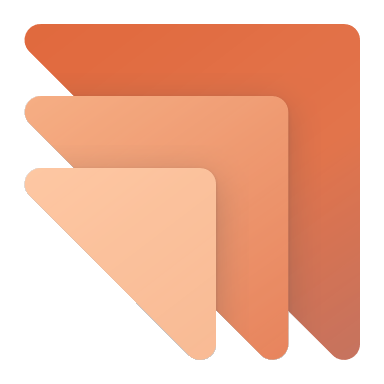 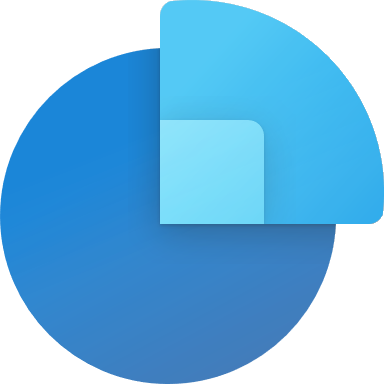 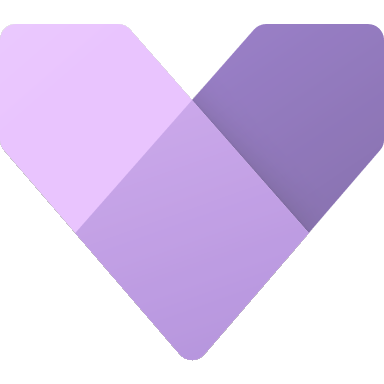 Dynamics 365 Marketing Dynamics 365 Marketing deliver extensive marketing automation capabilities, to drive personalisation and deliver tailored customer journeys to improve engagement and results.Dynamics 365 Marketing Dynamics 365 Marketing deliver extensive marketing automation capabilities, to drive personalisation and deliver tailored customer journeys to improve engagement and results.Dynamics 365 SalesMicrosoft Dynamics 365 offers a powerful, access-anywhere, collaborative sales team solution that increases focus, insight and performance to achieve better results.Dynamics 365 SalesMicrosoft Dynamics 365 offers a powerful, access-anywhere, collaborative sales team solution that increases focus, insight and performance to achieve better results.Dynamics 365 Customer ServiceProvides an agile customer service solution that will increase productivity, reduce costs help identify sales opportunities and improve the customer experience.Dynamics 365 Customer ServiceProvides an agile customer service solution that will increase productivity, reduce costs help identify sales opportunities and improve the customer experience.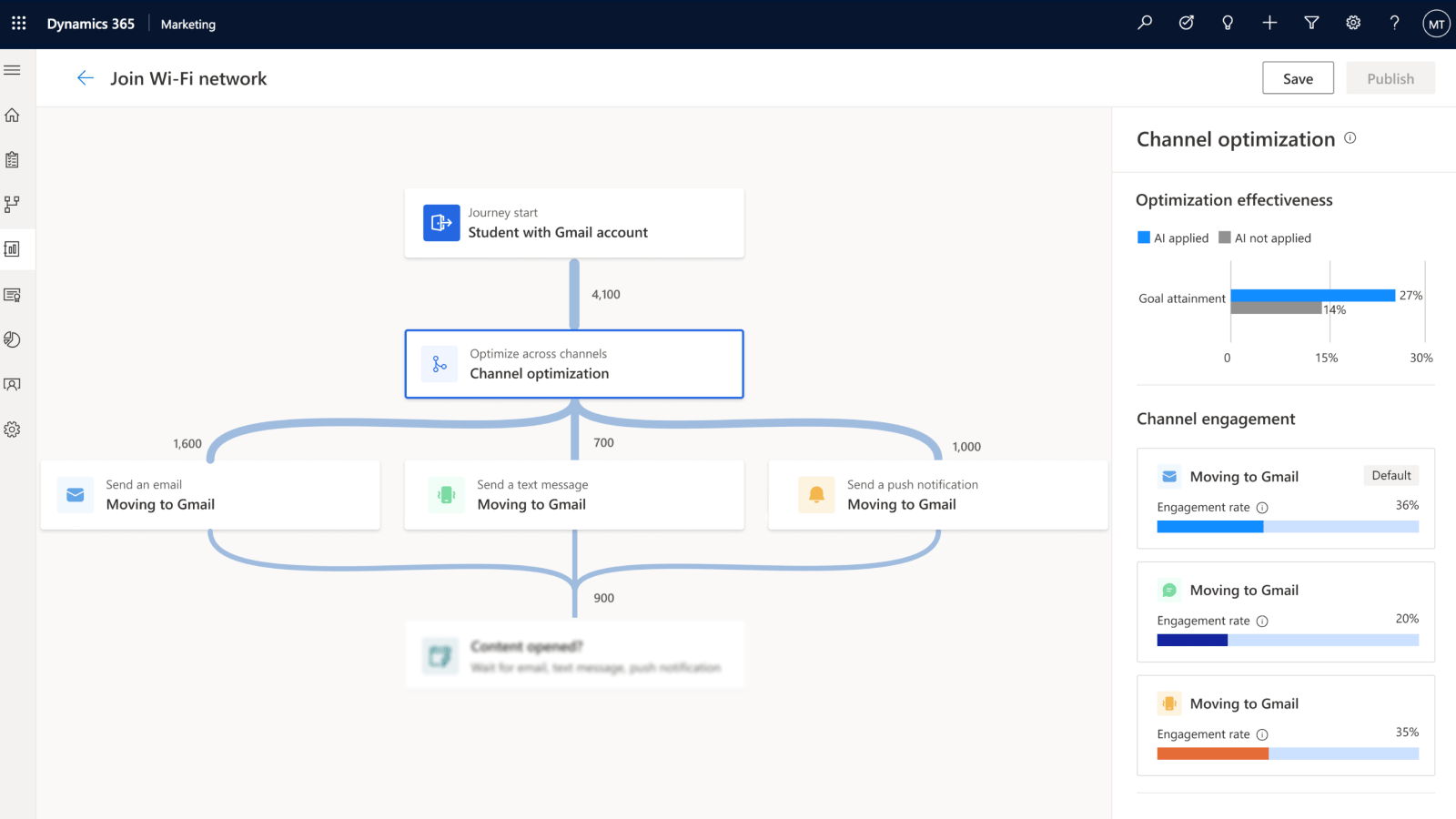 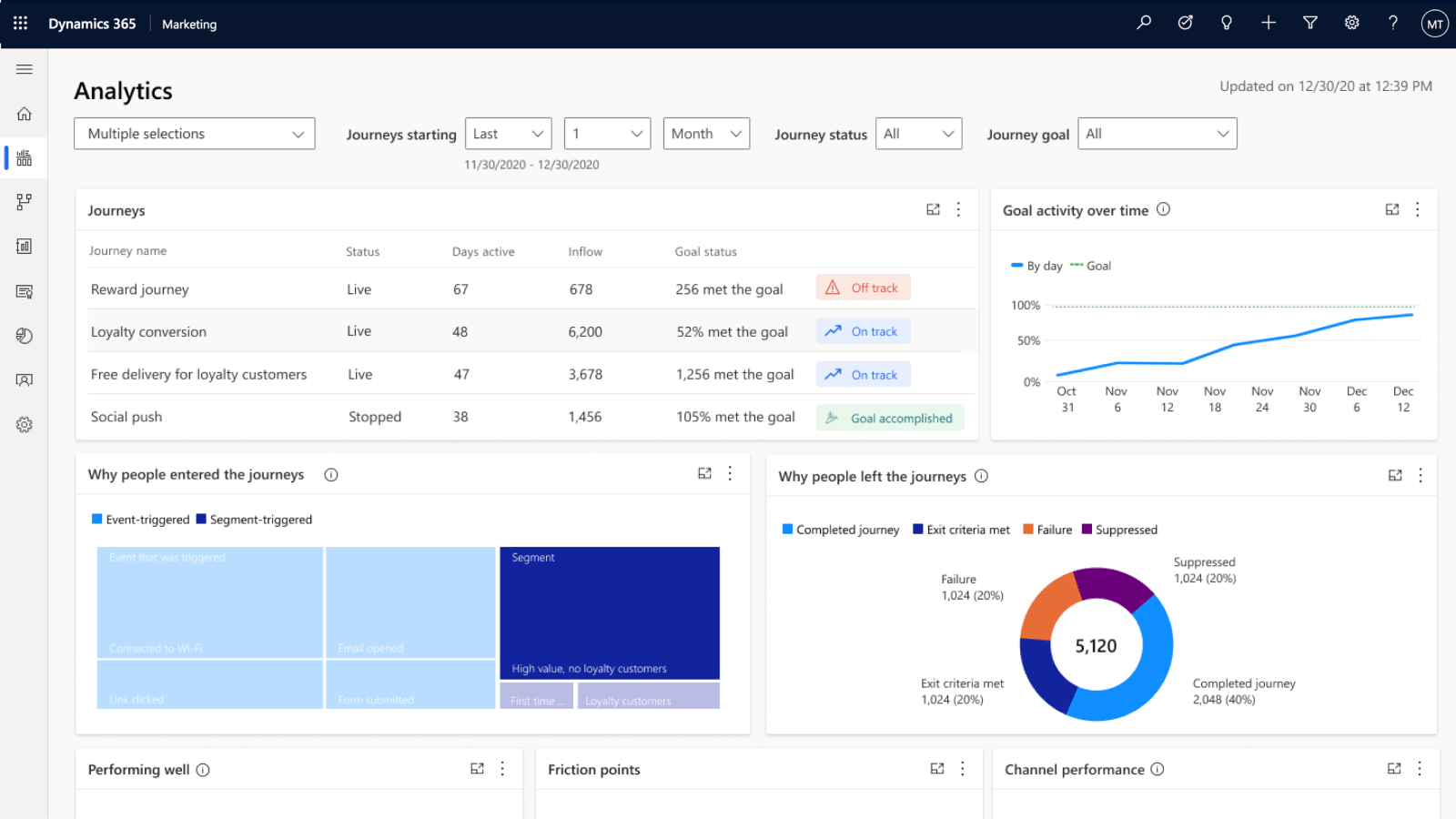 Suggested Image 1Personalised, real-time customer engagement journeysSuggested Image 2Real-time KPIs and dashboards to track effectiveness and activate AI-driven content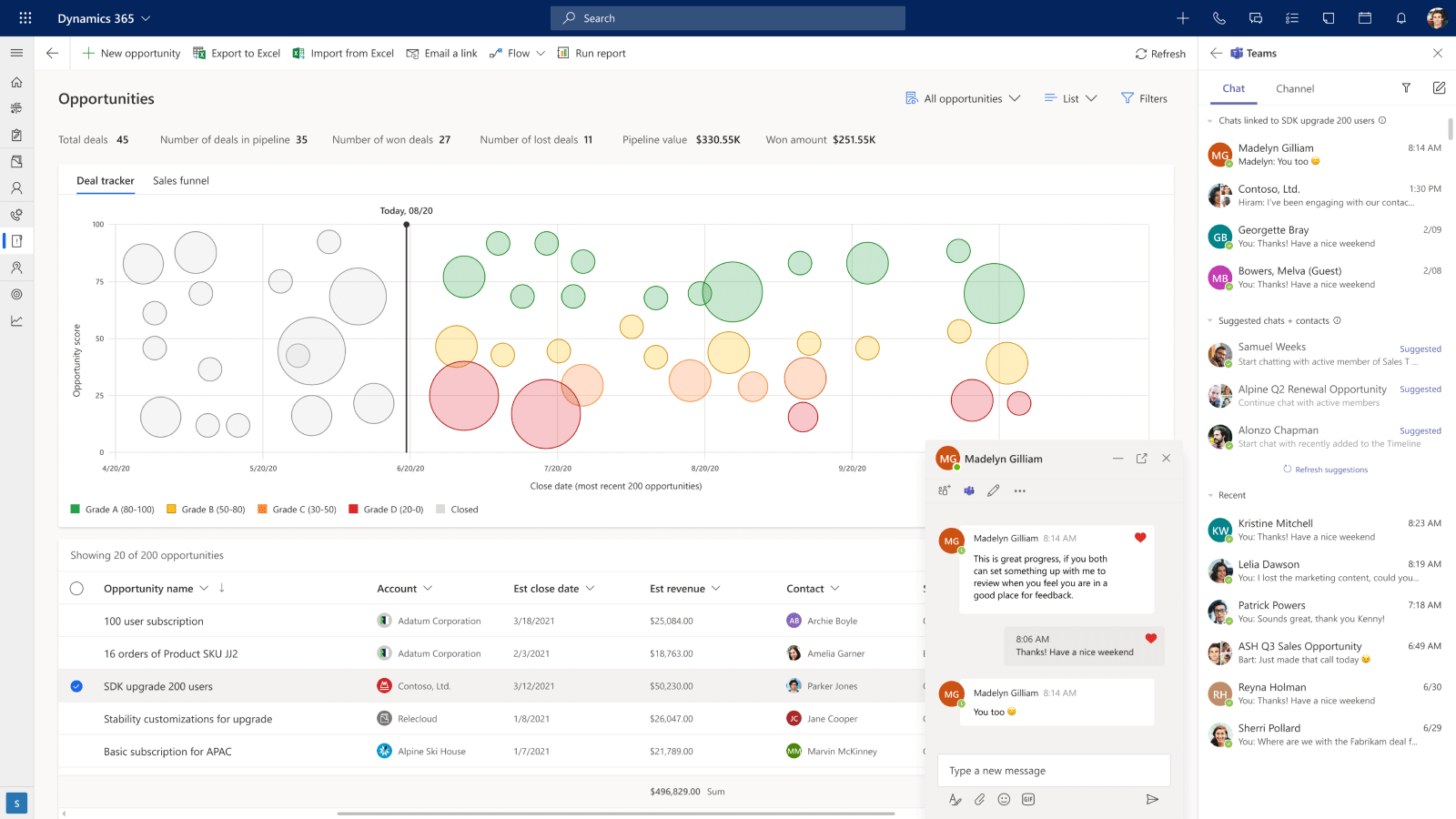 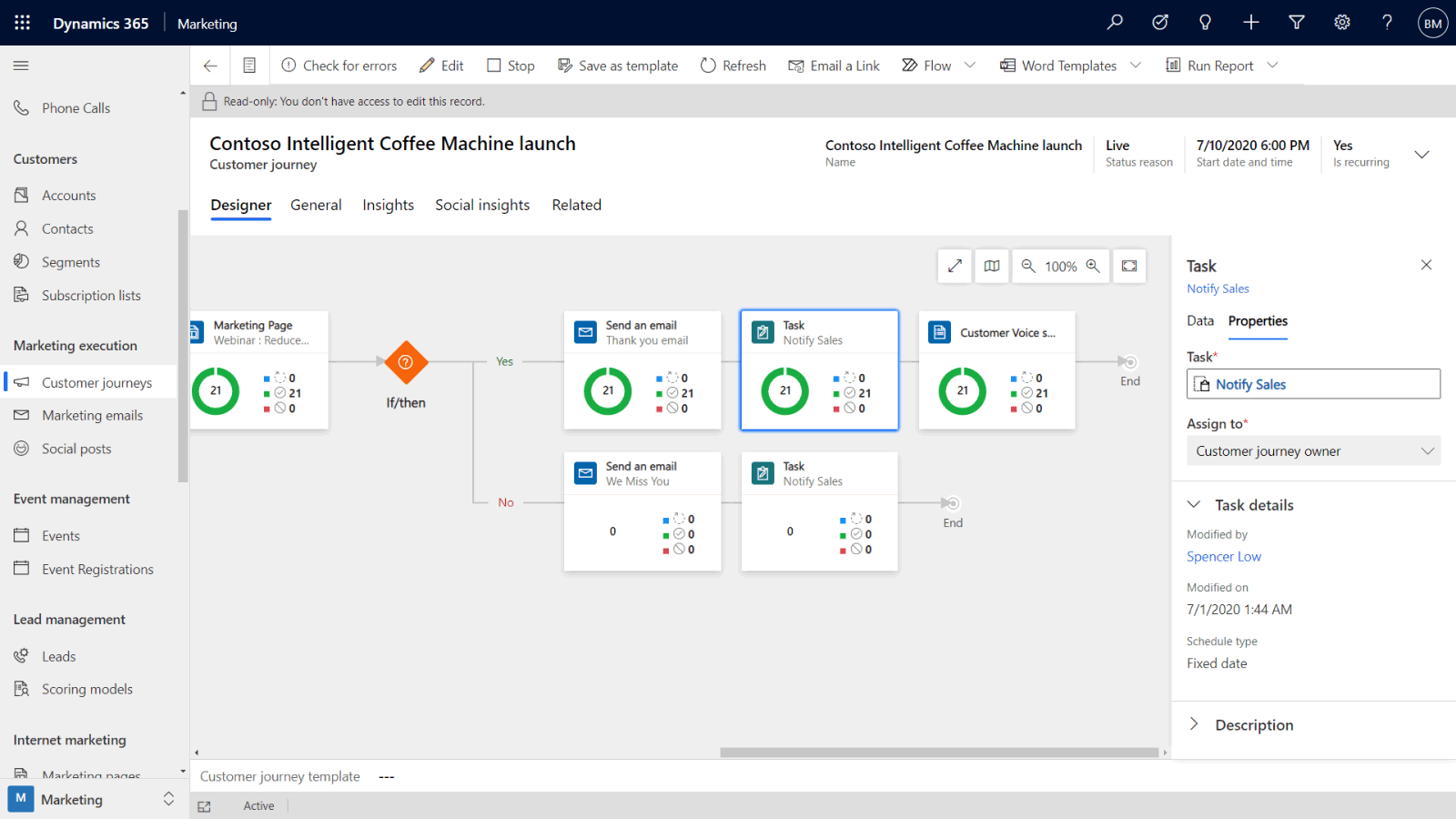 Suggested Image 1Intuitive, personalised workspaces to work quickly and built-in productivity and collaboration from Microsoft 365 and TeamsSuggested Image 2Minimise routine tasks, automate and prioritise daily activities and work seamlessly with your everyday apps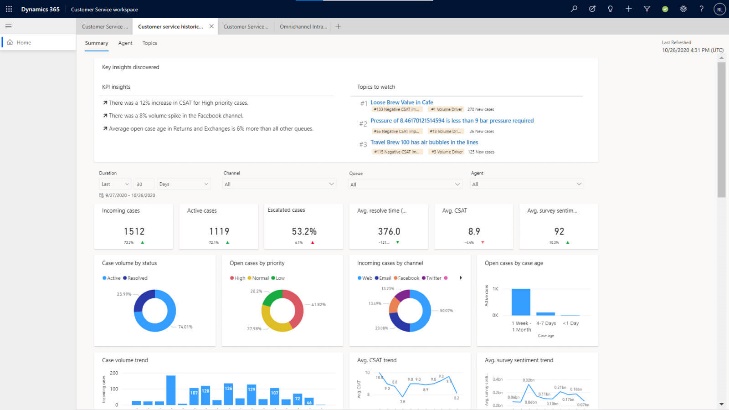 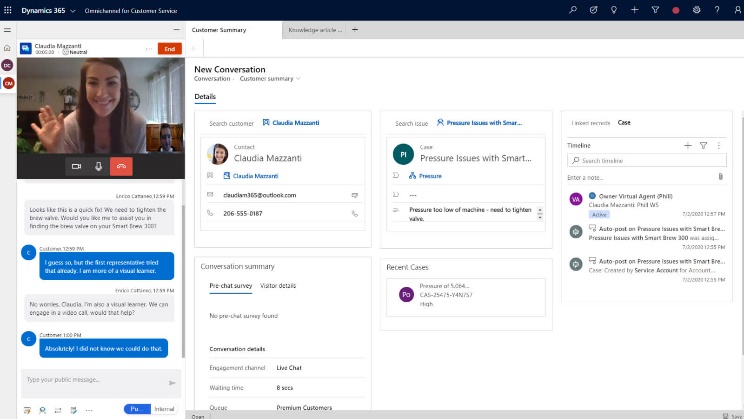 Suggested Image 1Powerful dashboards and analytics to improve customer experiences and team performanceSuggested Image 2Deliver multi-channel service options to engage with your customers